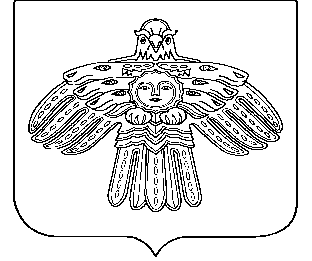 168181, Республика Коми, Койгородский район, пст. Кажым, ул. Набережная  д. 1С Ё Р Н И Г И Ж Ö Д П Р О Т О К О ЛПУБЛИЧНЫХ СЛУШАНИЙпо согласованию внесений изменений в ПЗЗмуниципального образования сельского поселения «Кажым» муниципального района «Койгородский» Республики Коми.ПРОТОКОЛ №от 01 августа 2019  годапубличных слушаний по согласованию внесений изменений  в ПЗЗ муниципального образования сельского поселения «Кажым» муниципального района «Койгородский» Республики Коми.Место и время проведения публичных слушаний:- Администрация СП «Кажым», 01 августа 2019  г. В 12-00 часов. Дом Культуры п.КажымНа публичных слушаниях присутствуют:Турубанова Е.В.       Ведущий специалист администрации сельского поселения «Кажым»Харитонова И.С.	Специалист администрации сельского поселения «Кажым»Коханенко Г.Н.	Депутат Совета сельского поселения «Кажым»Аршинкина Л.Ю.	Депутат Совета сельского поселения «Кажым»- жители пст. Кажым,пст.В.Турунъю-6 человек.Информация  о публичных слушаниях доведена до сведения населения через информационные стенды пст. Кажым.Избраны прямым голосованием:Председатель собрания –Турубанова Е.В., секретарь собрания – Харитонова И.С.              Вопросы, вынесенные на публичные слушания:        Согласование внесений изменений в  правила землепользования и застройки муниципального образования сельского поселения «Кажым» муниципального района «Койгородский» Республики Коми        Выступила: Харитонова И.С., которая рассказала  о том, что в п. Верхний Турунъю гражданином Прозоровым Петром Витальевичем планируется открытие пилорамы, для этого необходимо  в Правилах землепользования и застройки поменять территорию с/х назначения , жилой зоны, зоны прочих территорий на  производственную зону. Данные изменения обозначены на схеме границ изменяемой территориальной зоны. Всем присутствующим  на публичных слушаниях  было предложено ознакомится с изменениями.      Выступил Прозоров П.В., который рассказал о намерении открыть пилораму и развивать далее свое производство. На данных участках будет располагается пилорама, хозяйственные постройки, гараж для техники, продукты лесопиления,древесина. 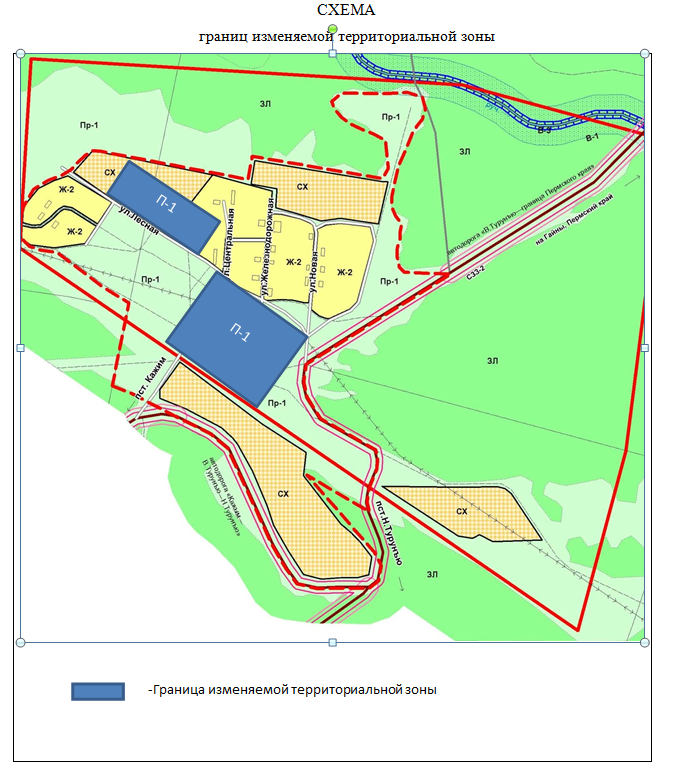                       Турубанова Е.В. предложила ходатайствовать перед Советом сельского поселения «Кажым» о внесении изменений в правила землепользования и застройки муниципального образования сельского поселения «Кажым» муниципального района «Койгородский»  Республики Коми.        Голосовали: за – 9 чел.                              против – нет                              воздержались - нетРезультаты публичных слушаний по согласованию внесений изменений в правила землепользования и застройки муниципального образования сельского поселения «Кажым» муниципального района «Койгородский» Республики Коми:Решили:Ходатайствовать перед Советом сельского поселения «Кажым» о внесении изменений в правила землепользования и застройки муниципального образования сельского поселения «Кажым» муниципального района «Койгородский»  Республики Коми.Председатель комиссии                                          Е.В. Турубанова Секретарь комиссии                                                И.С.  Харитонова Жители п.Кажым:                                                       Итоговый документпубличных слушаний по согласованию внесений изменений  в ПЗЗ муниципального образования сельского поселения «Кажым» муниципального района «Койгородский» Республики Коми.01 августа 2019 годап. Кажым2019 г.
РЕШЕНИЕКОМИССИИ ПО ПРОВЕДЕНИЮ ПУБЛИЧНЫХ СЛУШАНИЙ ПО СОГЛАСОВАНИЮ ВНЕСЕНИЙ ИЗМЕНЕНИЙ  В ПЗЗ МУНИЦИПАЛЬНОГО ОБРАЗОВАНИЯ СЕЛЬСКОГО ПОСЕЛЕНИЯ «КАЖЫМ» МУНИЦИПАЛЬНОГО РАЙОНА «КОЙГОРОДСКИЙ» РЕСПУБЛИКИ КОМИ.           п. Кажым                                                                                                01 августа 2019 г.     
    	 Рассмотрев   изменения и дополнения  в ПЗЗ муниципального образования сельского поселения «Кажым» муниципального района «Койгородский» Республики Коми . 	Комиссия по проведению публичных слушаний решила:	1. Утвердить итоговый документ публичных слушаний (приложение).	2.Обнародовать  итоговый документ публичных слушаний на информационном стенде. 
Председатель Комиссии                                                         Е.В. Турубанова Секретарь                                                                           И.С. Харитонова 

Приложение к решению комиссии
по проведению публичных слушанийИТОГОВЫЙ ДОКУМЕНТ ПУБЛИЧНЫХ СЛУШАНИЙ
ПО СОГЛАСОВАНИЮ ВНЕСЕНИЙ ИЗМЕНЕНИЙ  В ПЗЗ МУНИЦИПАЛЬНОГО ОБРАЗОВАНИЯ СЕЛЬСКОГО ПОСЕЛЕНИЯ «КАЖЫМ» МУНИЦИПАЛЬНОГО РАЙОНА «КОЙГОРОДСКИЙ» РЕСПУБЛИКИ КОМИ  	Глава сельского поселения «Кажым» И.А. Безносикова  довела до сведения присутствующих  изменения  в ПЗЗ муниципального образования сельского поселения «Кажым» муниципального района «Койгородский» Республики Коми РЕШЕНИЕ	Рассмотрев и обсудив изменения  в ПЗЗ муниципального образования сельского поселения «Кажым» муниципального района «Койгородский» Республики Коми   в соответствии с Положением «О порядке организации и проведения публичных слушаний в муниципальном образовании сельского поселения «Кажым»РЕШИЛИ:1.Согласится  на проведение дальнейшей работы по согласованию внесений изменений  в ПЗЗ муниципального образования сельского поселения «Кажым» муниципального района «Койгородский» Республики Коми   .2. Ходатайствовать перед сельского поселения «Кажым» о внесении изменений в правила землепользования и застройки муниципального образования сельского поселения «Кажым» муниципального района «Койгородский» Республики Коми . 3.Обнародовать  итоговый документ публичных слушаний на информационных стендах.